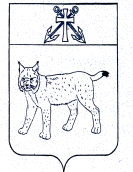 АДМИНИСТРАЦИЯ УСТЬ-КУБИНСКОГОМУНИЦИПАЛЬНОГО ОКРУГАПОСТАНОВЛЕНИЕс. Устьеот 09.01.2023                                                                                                   № 54Об установлении платы за содержание детей в интернате	В соответствии со ст. 42 Устава округа администрация округаПОСТАНОВЛЯЕТ:	1. Установить плату за содержание детей в интернате в размере 190 рублей в день на одного ребенка.	2. Плата за содержание детей в интернате включает в себя обеспечение четырехразового питания (завтрак, полдник, ужин, второй ужин).	3. Признать утратившим силу следующие постановления администрации района:- от 14 октября 2019 года № 987 «Об установлении платы за содержание детей в интернате»;- 26 февраля 2020 года № 216 «О внесении изменений в постановление администрации района от 14 октября 2019 года № 987 «Об установлении платы за содержание детей в интернате». 	4. Настоящее постановление вступает в силу со дня его официального опубликования и распространяется на правоотношения, возникшие с 1 января 2023 года.Глава округа                                                                                                    И.В. Быков